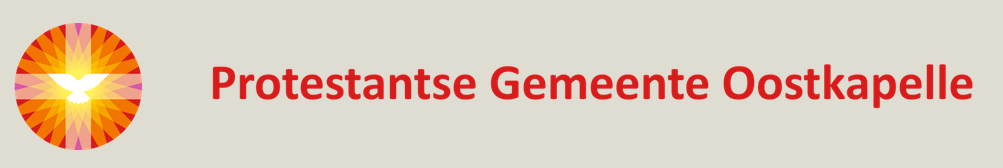 L i t u r g i e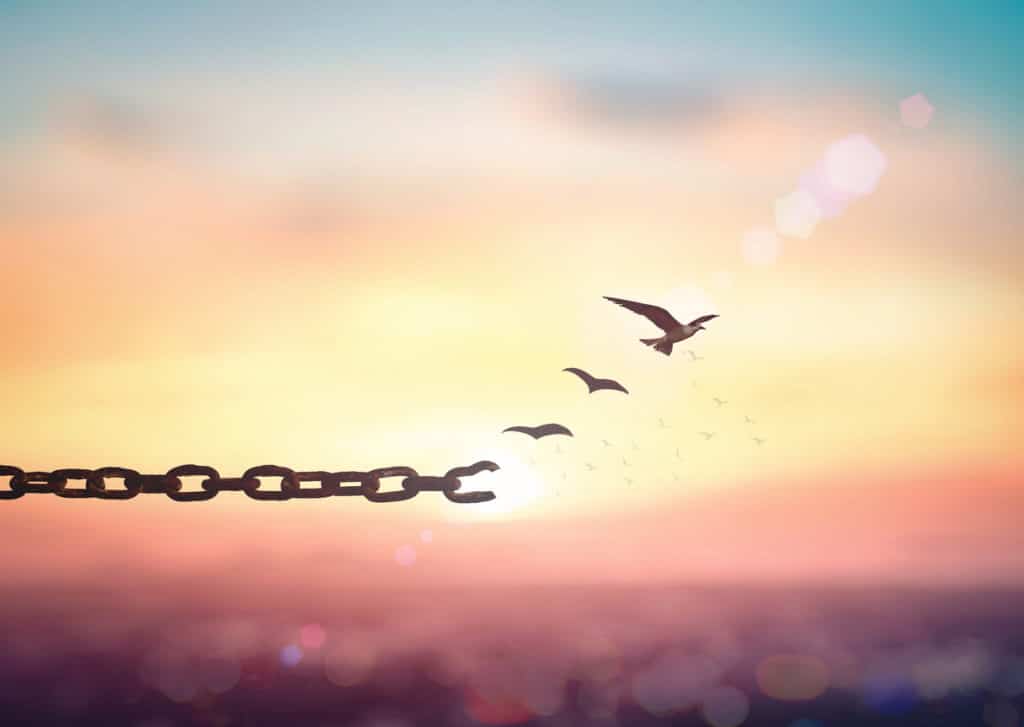 Orde van dienst voor zondag 1 augustus 2021 in de protestantse Zionskerk te Oostkapelle. 7de Zondag van de Zomer. Liturgische kleur: groen.Predikant is ds. Ph.A. Beukenhorst, ouderling van dienst Dirk van Maldegem en organist Cocky Klaver. Er is Kindernevendienst op de Jeugdzolder en er is een Duitstalige kerkdienst in de protestantse Dorpskerk.DIENST VAN DE VOORBEREIDINGOrgelspel vooraf:  ‘Lyric piece’ van Andrew MooreWelkom en mededelingen door de ouderlingLied samen zingen: Liedboek Psalm 85: strofe 1 en 4 – ‘Gij waart goedgunstig’Inleiding en Liturgische opening met mee uitgesproken bemoediging, groet en gebed van toenaderingLied samen zingen:  Liedboek 839: strofen 1 en 3 –  ‘Ik danst die morgen toen de schepping begon’  (De Heer van de dans)DIENST VAN HET WOORDGebed bij de opening van de BijbelBijbellezingen door de ouderling: Jesaja 52, 1 t/m 6  en Marcus 6, 6b t/m 13Meditatief orgelspel:  ‘Morning song’ van Rosalie BonightonKorte preekLied samen zingen:  Liedboek 838: strofen 1 en 3 – ‘O grote God die liefde zijt’DIENST VAN GEBEDEN EN GAVENVoorbeden – Stil gebed – Onze Vader (bid mee)Slotwoorden – Drie puntenLied samen staande zingen:  Liedboek 419: strofen 1 en 2 – ‘Wonen overal nergens thuis… mensen veel geluk’Heenzending en ZegenLied samen staande zingen:  Liedboek  431.c. – ‘Amen, amen, amen’Bij verlaten kerk: Let op de aanwijzingen en blijf afstand houden 1 ½ meterUitgang collecten: 1. PG Oostkapelle (NL38 RABO 0375 5191 57); 2. Stichting De Regenbooggroep (via de Diaconie: NL45 RBRB 0845 0168 57).Uitleidend orgelspel na de dienst:  ‘Magnificat-Fugen’ van Johann PachelbelGroet aan de voordeur   /    Buiten koffiedrinken let op de 1 ½ meter    